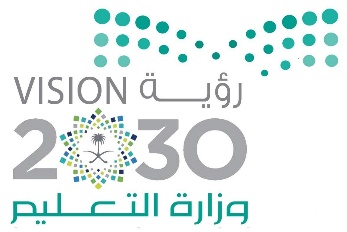 اختبار نهاية الفصل الدراسي الثاني ( الدور الأول) مادة العلوم للصف الرابع ابتدائيللعام الدراسي 1444 ه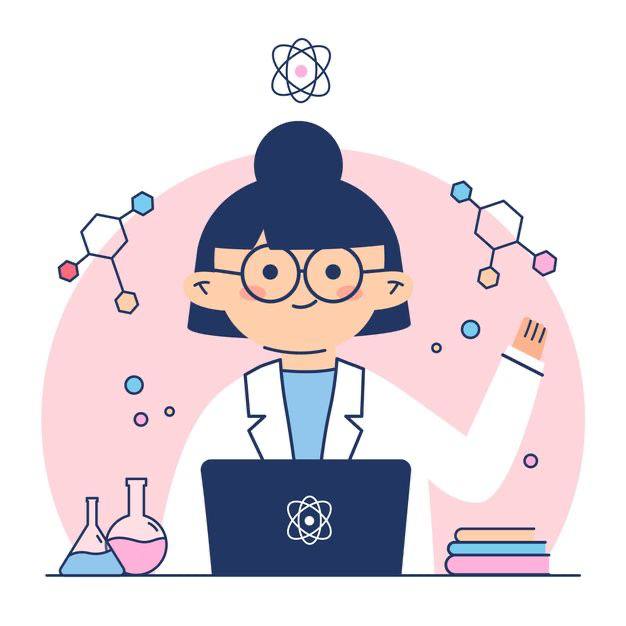 السؤال الأول:أ- اختاري الإجابة الصحيحة في كلاً مما يلي:السؤال الثاني: أ- صنفي الامراض التالية الى امراض معدية وامراض غير معدية: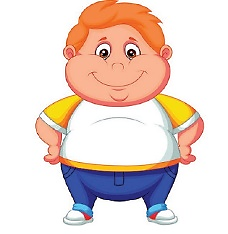 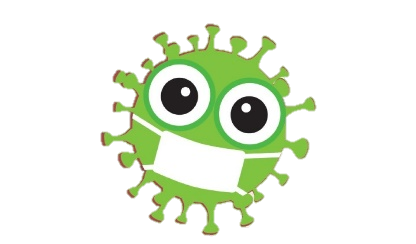 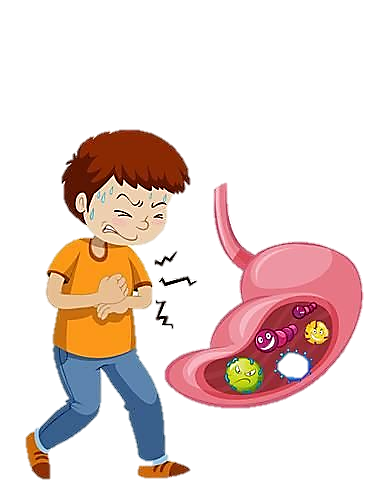 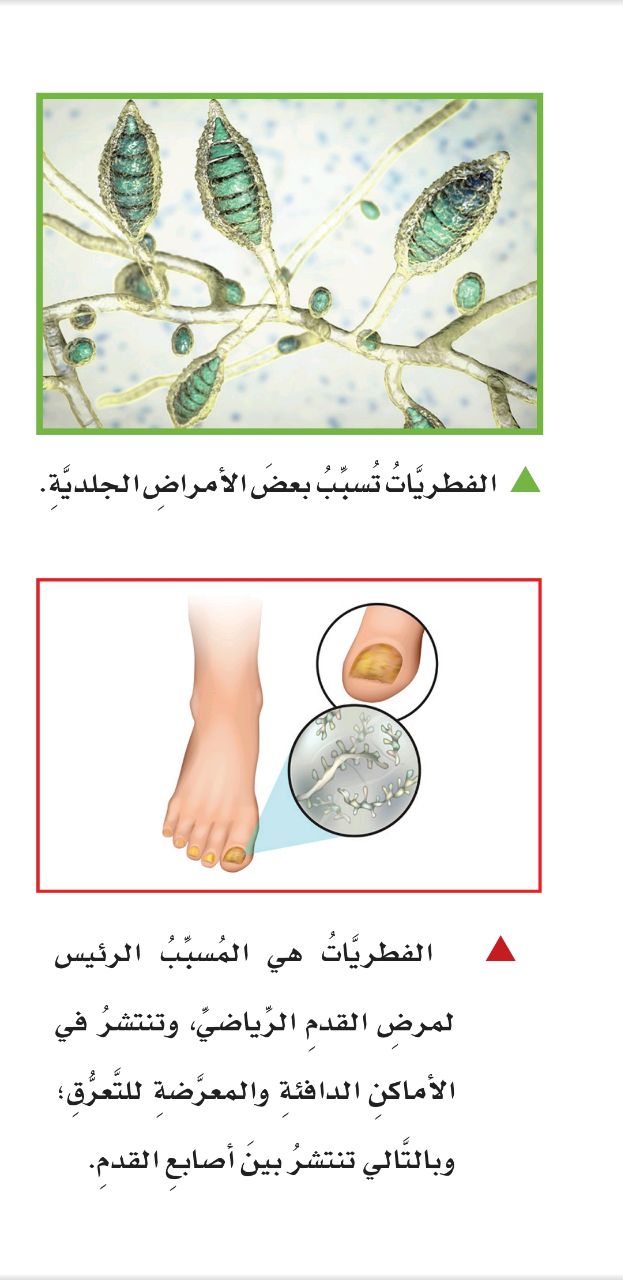 ب- صنفي المجموعات الغذائية التالية:( الكربوهيدرات – البروتينات – الدهون – الفيتامينات)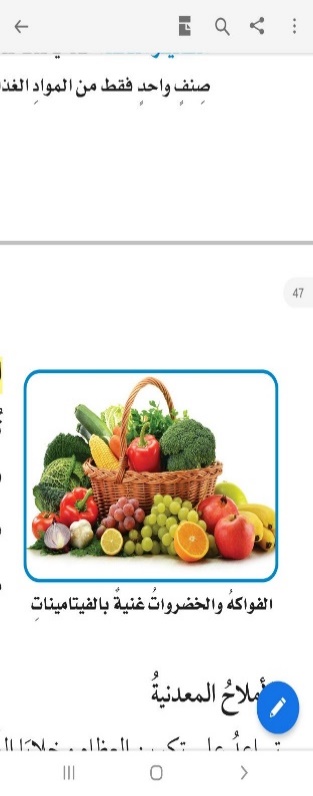 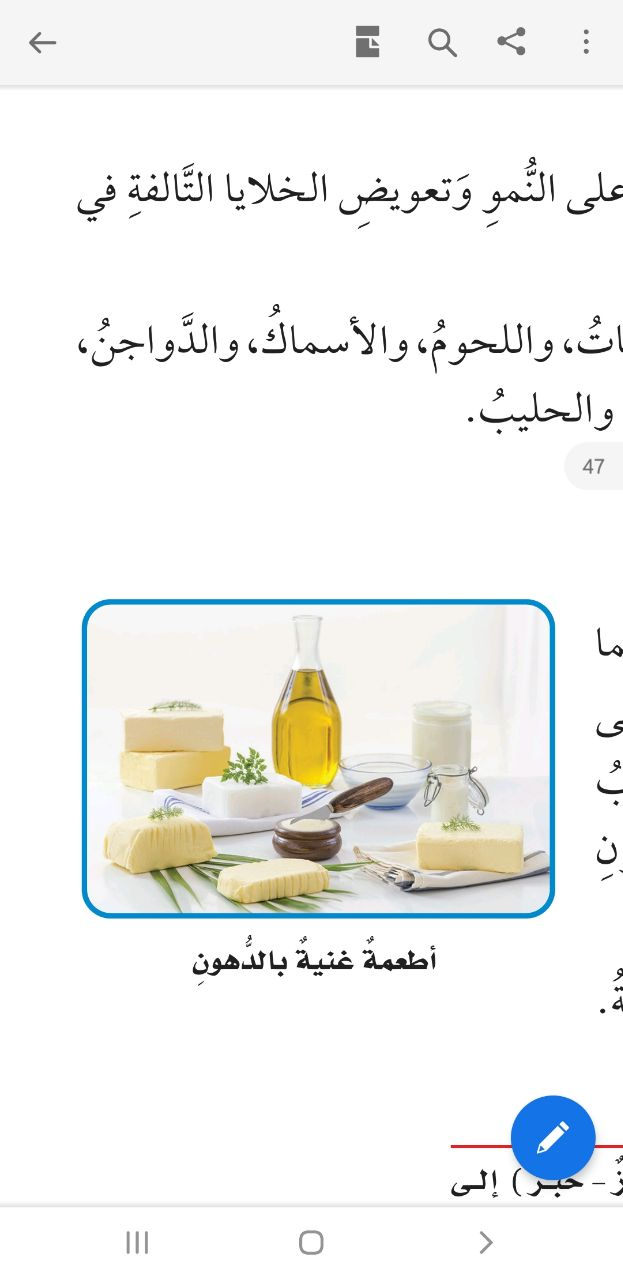 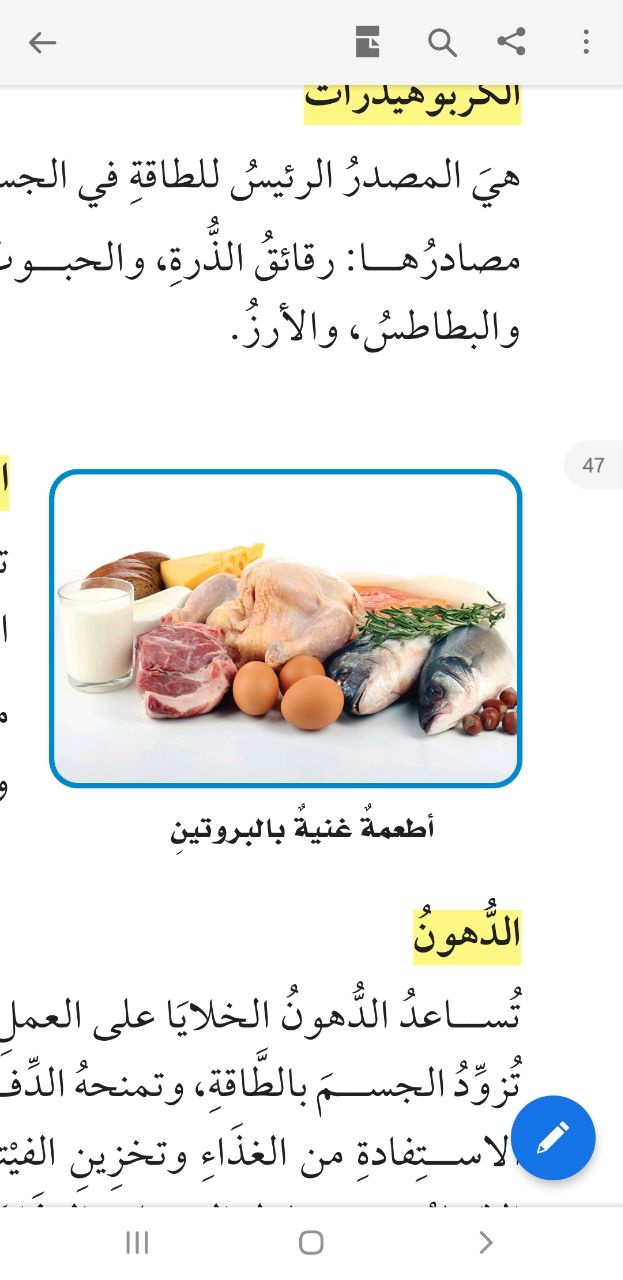 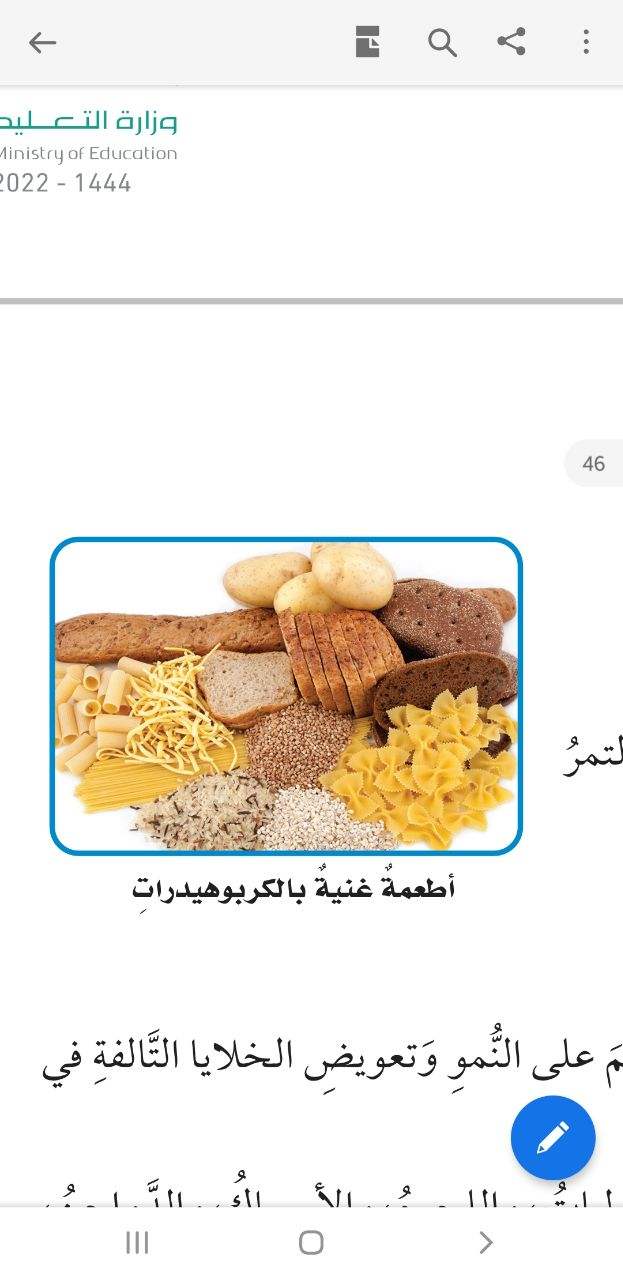 ج- أكملي الفراغات التالية: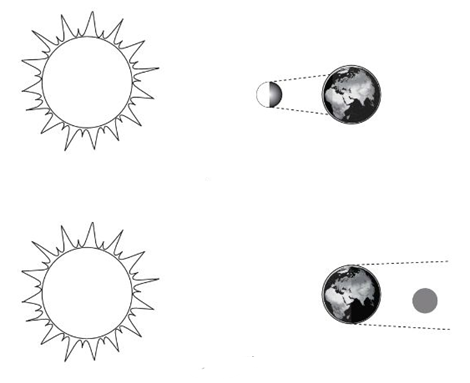 السؤال الثالث: أ- ضعي المصطلحات التالية في مكانها المناسب:( النجم – الصحة – المعدن – المرض)1- (..................) حالة غير طبيعية تؤثر على جسم المخلوق الحي.2- (.................) مادة طبيعية غير حية تشكل الصخور.3- (.................) كرة من الغازات الساخنة ينبعث منها الضوء والحرارة.4- (................) هي اكتمال السلامة جسدياً وعقلياً ونفسياًب- ضعي علامة (   ) او (   ) امام العبارات التالية: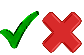 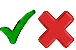 ج: أكملي الفراغات التالية: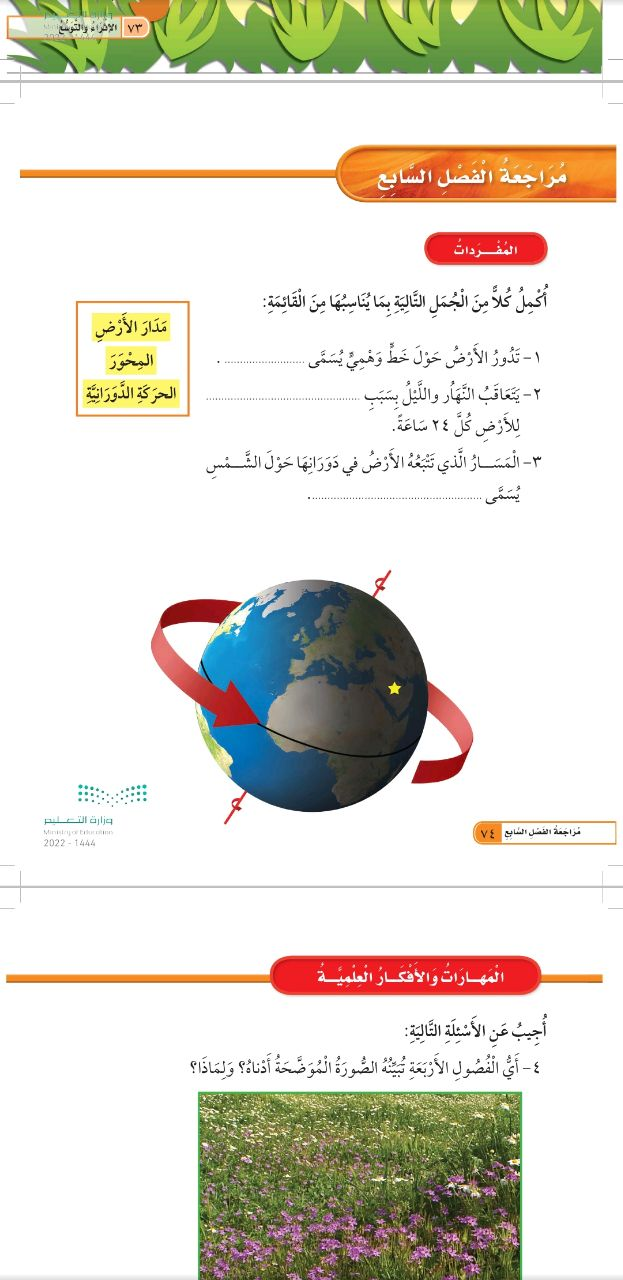 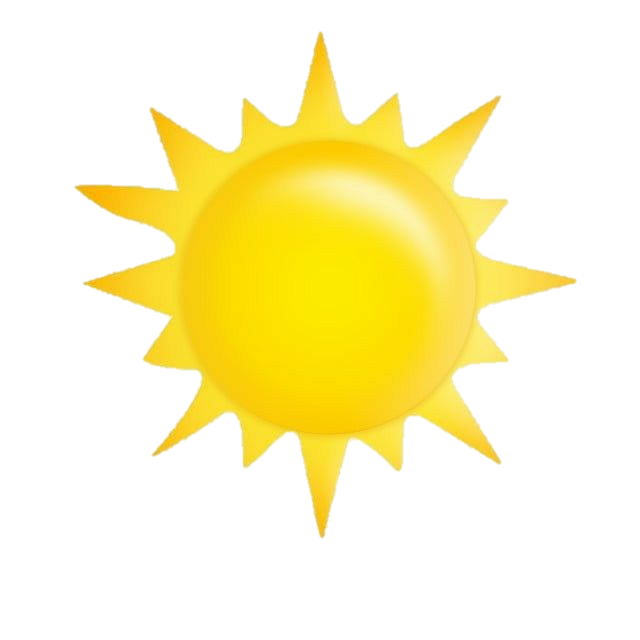 انتهت الاسئلةدعواتي لكن بالتوفيق والنجاح المعلمة: أمل الزهرانيالسؤال الأول: (أ) أمامك مجموعة من المصطلحات ضعيها في مكانها المناسب: (الصحة -البئر – المرض – المعدن - الكوكب)(ب) صنفي الأمراض إلى (معدي أو غير معدي): -(ج)أجيبِ عن الأسئلة التالية: - السؤال الثاني: اختاري الإجابة الصحيحة لكل فقرة من الفقرات التالية؟السؤال الثالث:(أ) ضعي علامة (✓) أمام العبارة الصحيحة و (Χ) أمام العبارة الخاطئة: (ب) أعطي مثال واحد لكل مما يلي:1- من النواقل الحيوية:...................................................2- مصادر المياه العذبة: ..................................................السؤال الرابع: (أ)اختاري الرقم الصحيح للعمود ب من العمود أ :  (ب)أكملي الجدول حسب المطلوب منك:اسم الطالبة : ........................................                         رقم الجلوس : ............ رقــــم الــســــؤالالدرجة رقماالدرجة كـــــتابةالمصححةالمــــراجعةالمــــــدقـقـةالسؤال الأولالسؤال الثانيالسؤال الثالث                                درجة الاختبار النهائية : ........... فقط لا غير   من 40 درجة                                درجة الاختبار النهائية : ........... فقط لا غير   من 40 درجة                                درجة الاختبار النهائية : ........... فقط لا غير   من 40 درجة                                درجة الاختبار النهائية : ........... فقط لا غير   من 40 درجة                                درجة الاختبار النهائية : ........... فقط لا غير   من 40 درجة                                درجة الاختبار النهائية : ........... فقط لا غير   من 40 درجة1-  درجة حرارة جسم الانسان الطبيعية هي:1-  درجة حرارة جسم الانسان الطبيعية هي:1-  درجة حرارة جسم الانسان الطبيعية هي:1-  درجة حرارة جسم الانسان الطبيعية هي:1-  درجة حرارة جسم الانسان الطبيعية هي:1-  درجة حرارة جسم الانسان الطبيعية هي:1-  درجة حرارة جسم الانسان الطبيعية هي:1-  درجة حرارة جسم الانسان الطبيعية هي:أ39ب37ج17د292- المصدر الرئيسي للطاقة في اجسامنا:2- المصدر الرئيسي للطاقة في اجسامنا:2- المصدر الرئيسي للطاقة في اجسامنا:2- المصدر الرئيسي للطاقة في اجسامنا:2- المصدر الرئيسي للطاقة في اجسامنا:2- المصدر الرئيسي للطاقة في اجسامنا:2- المصدر الرئيسي للطاقة في اجسامنا:2- المصدر الرئيسي للطاقة في اجسامنا:أالاملاح المعدنيةبالفيتاميناتجالبروتيناتدالكربوهيدرات3- من الخصائص التي تساعدنا على التعرف على المعادن:	3- من الخصائص التي تساعدنا على التعرف على المعادن:	3- من الخصائص التي تساعدنا على التعرف على المعادن:	3- من الخصائص التي تساعدنا على التعرف على المعادن:	3- من الخصائص التي تساعدنا على التعرف على المعادن:	3- من الخصائص التي تساعدنا على التعرف على المعادن:	3- من الخصائص التي تساعدنا على التعرف على المعادن:	3- من الخصائص التي تساعدنا على التعرف على المعادن:	أالشكلبالوزنجالحجمدالبريق واللمعان4- قدرة الجسم على التصدي لمسببات الامراض تسمى....4- قدرة الجسم على التصدي لمسببات الامراض تسمى....4- قدرة الجسم على التصدي لمسببات الامراض تسمى....4- قدرة الجسم على التصدي لمسببات الامراض تسمى....4- قدرة الجسم على التصدي لمسببات الامراض تسمى....4- قدرة الجسم على التصدي لمسببات الامراض تسمى....4- قدرة الجسم على التصدي لمسببات الامراض تسمى....4- قدرة الجسم على التصدي لمسببات الامراض تسمى....أالفيروساتبالمناعةجالمرضدالعدوى5- معظم المياه المالحة على سطح الأرض توجد في:5- معظم المياه المالحة على سطح الأرض توجد في:5- معظم المياه المالحة على سطح الأرض توجد في:5- معظم المياه المالحة على سطح الأرض توجد في:5- معظم المياه المالحة على سطح الأرض توجد في:5- معظم المياه المالحة على سطح الأرض توجد في:5- معظم المياه المالحة على سطح الأرض توجد في:5- معظم المياه المالحة على سطح الأرض توجد في:أالانهاربالبركجالجليدياتدالمحيطات6- الخلايا التي تهاجم مسببات المرض هي:6- الخلايا التي تهاجم مسببات المرض هي:6- الخلايا التي تهاجم مسببات المرض هي:6- الخلايا التي تهاجم مسببات المرض هي:6- الخلايا التي تهاجم مسببات المرض هي:6- الخلايا التي تهاجم مسببات المرض هي:6- الخلايا التي تهاجم مسببات المرض هي:6- الخلايا التي تهاجم مسببات المرض هي:أخلايا الدم الحمراءبخلايا الدم البيضاءجالصفائح الدمويةدالخلايا العصبية7- المشروب الذي يمد الجسم بالكالسيوم لتقوية العظام هو:7- المشروب الذي يمد الجسم بالكالسيوم لتقوية العظام هو:7- المشروب الذي يمد الجسم بالكالسيوم لتقوية العظام هو:7- المشروب الذي يمد الجسم بالكالسيوم لتقوية العظام هو:7- المشروب الذي يمد الجسم بالكالسيوم لتقوية العظام هو:7- المشروب الذي يمد الجسم بالكالسيوم لتقوية العظام هو:7- المشروب الذي يمد الجسم بالكالسيوم لتقوية العظام هو:7- المشروب الذي يمد الجسم بالكالسيوم لتقوية العظام هو:أالقهوةبالشايجالحليبدمشروب غازي8- يستغرق حدوثها 24 ساعة :8- يستغرق حدوثها 24 ساعة :8- يستغرق حدوثها 24 ساعة :8- يستغرق حدوثها 24 ساعة :8- يستغرق حدوثها 24 ساعة :8- يستغرق حدوثها 24 ساعة :8- يستغرق حدوثها 24 ساعة :8- يستغرق حدوثها 24 ساعة :أدوران الأرض حول الشمسبدوران القمر حول الارضجدوران الأرض حول محورهاددوران القمر حول نفسه9- تعد الكلاب والفئران والطيور والبعوض نواقل:9- تعد الكلاب والفئران والطيور والبعوض نواقل:9- تعد الكلاب والفئران والطيور والبعوض نواقل:9- تعد الكلاب والفئران والطيور والبعوض نواقل:9- تعد الكلاب والفئران والطيور والبعوض نواقل:9- تعد الكلاب والفئران والطيور والبعوض نواقل:9- تعد الكلاب والفئران والطيور والبعوض نواقل:9- تعد الكلاب والفئران والطيور والبعوض نواقل:أصناعيةبطبيعيةجحيويةدلا حيوية10- أكبر الكواكب في المجموعة الشمسية:	10- أكبر الكواكب في المجموعة الشمسية:	10- أكبر الكواكب في المجموعة الشمسية:	10- أكبر الكواكب في المجموعة الشمسية:	10- أكبر الكواكب في المجموعة الشمسية:	10- أكبر الكواكب في المجموعة الشمسية:	10- أكبر الكواكب في المجموعة الشمسية:	10- أكبر الكواكب في المجموعة الشمسية:	أالمريخبالمشتريجزحلدعطارد1من العادات الصحية الإكثار من تناول السكريات.2في النظام الشمسي خمسة كواكب.3الصخور النارية تتكون من صخور أخرى بفعل الضغط والحرارة.4المريخ له اقصر مدار حول الشمس.5الامراض الغير معدية تنتقل من مخلوق الى اخر.6القمر ليس له غلاف جوي.7البئر ثقب يُحفر في الأرض للوصول الى المياه الجوفية.8عند تناول كمية متنوعة ومناسبة من الأطعمة يومياً فان الغذاء يصبح متوازناً9الفيروسات مخلوقات مجهرية ضارة بجميع أنواعها.10الري هو عملية توصيل الماء الى التربة الزراعية.المملكة العربية السعودية.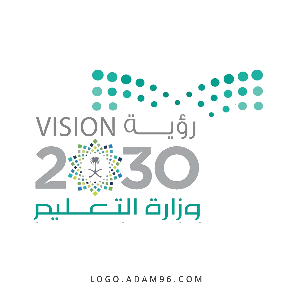 أسئلة الاختبار النهائي (الفصل الدراسي الثاني) للعام الدراسي 1444هـأسئلة الاختبار النهائي (الفصل الدراسي الثاني) للعام الدراسي 1444هـالمادة: علوموزارة التعليم.أسئلة الاختبار النهائي (الفصل الدراسي الثاني) للعام الدراسي 1444هـأسئلة الاختبار النهائي (الفصل الدراسي الثاني) للعام الدراسي 1444هـالصف: رابع الابتدائيإدارة تعليم أسئلة الاختبار النهائي (الفصل الدراسي الثاني) للعام الدراسي 1444هـأسئلة الاختبار النهائي (الفصل الدراسي الثاني) للعام الدراسي 1444هـالتاريخ:        /        /1444همكتب تعليمأسئلة الاختبار النهائي (الفصل الدراسي الثاني) للعام الدراسي 1444هـأسئلة الاختبار النهائي (الفصل الدراسي الثاني) للعام الدراسي 1444هـاليوم:مدرسة أسئلة الاختبار النهائي (الفصل الدراسي الثاني) للعام الدراسي 1444هـأسئلة الاختبار النهائي (الفصل الدراسي الثاني) للعام الدراسي 1444هـعدد الصفحات: 3مدرسة أسئلة الاختبار النهائي (الفصل الدراسي الثاني) للعام الدراسي 1444هـأسئلة الاختبار النهائي (الفصل الدراسي الثاني) للعام الدراسي 1444هـالزمن: ساعة ونصف.اسم الطالب: ...................................................................................اسم الطالب: ...................................................................................رقم الجلوس: ...................................................................................رقم الجلوس: ...................................................................................رقم السؤالالدرجة التي حصلت عليها الطالبةالدرجة التي حصلت عليها الطالبةالمصححةالمراجعةالمدققةرقم السؤالرقمًاكتابةالمصححةالمراجعةالمدققةالأول               فقط لا غير الثانيفقط لا غيرالثالثفقط لا غيرالرابعفقط لا غيرالمجموعفقط لا غيرحالة غير طبيعية تؤثر على جسم المخلوق الحي................................................هي حالة اكتمال السلامة جسديًا وعقليًا ونفسيًا................................................مادة طبيعية غير حية صلبة، توجد في قشرة الأرض................................................حفرة في باطن الأرض تصل إلى المياه الجوفية................................................جرم كروي كبير يدور حول الشمس................................................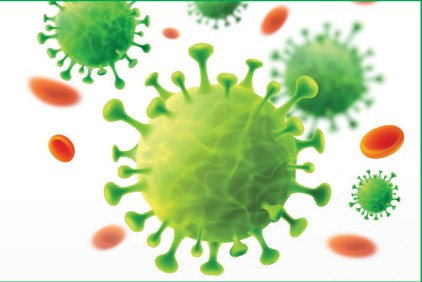 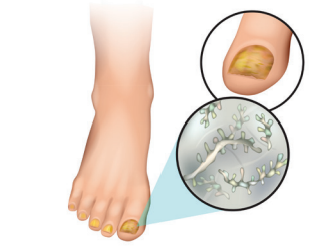 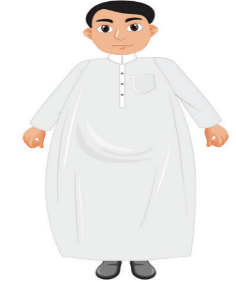 مرض .................................مرض .................................مرض .................................1- ما اسم الظاهرة الكونية التي أمامك؟.............................................................2- ما سبب حدوث هذه الظاهرة؟.............................................................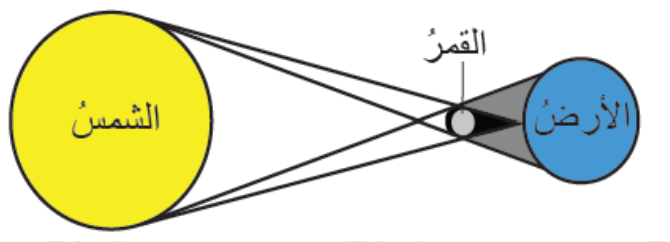 1الخلايا المسؤولة عن حماية الجسم ومحاربة الأمراض والجراثيم هي خلايا ....................الخلايا المسؤولة عن حماية الجسم ومحاربة الأمراض والجراثيم هي خلايا ....................الخلايا المسؤولة عن حماية الجسم ومحاربة الأمراض والجراثيم هي خلايا ....................الخلايا المسؤولة عن حماية الجسم ومحاربة الأمراض والجراثيم هي خلايا ....................الخلايا المسؤولة عن حماية الجسم ومحاربة الأمراض والجراثيم هي خلايا ....................الخلايا المسؤولة عن حماية الجسم ومحاربة الأمراض والجراثيم هي خلايا ....................الخلايا المسؤولة عن حماية الجسم ومحاربة الأمراض والجراثيم هي خلايا ....................الخلايا المسؤولة عن حماية الجسم ومحاربة الأمراض والجراثيم هي خلايا ....................1الدم البيضاءالدم البيضاءالدم البيضاءالدم البيضاءالدم الحمراءالدم الحمراءالدم الحمراءالبلازما2درجة حرارة جسم الإنسان الطبيعية هي:درجة حرارة جسم الإنسان الطبيعية هي:درجة حرارة جسم الإنسان الطبيعية هي:درجة حرارة جسم الإنسان الطبيعية هي:درجة حرارة جسم الإنسان الطبيعية هي:درجة حرارة جسم الإنسان الطبيعية هي:درجة حرارة جسم الإنسان الطبيعية هي:درجة حرارة جسم الإنسان الطبيعية هي:237  o س37  o س37  o س37  o س28  o س28  o س28  o س40 o س3من طرق انتقال العدوى؟من طرق انتقال العدوى؟من طرق انتقال العدوى؟من طرق انتقال العدوى؟من طرق انتقال العدوى؟من طرق انتقال العدوى؟من طرق انتقال العدوى؟من طرق انتقال العدوى؟3السعالالسعالالسعالالسعاللبس الكمامةلبس الكمامةلبس الكمامةغسل اليدين4من العادات الغير صحية؟من العادات الغير صحية؟من العادات الغير صحية؟من العادات الغير صحية؟من العادات الغير صحية؟من العادات الغير صحية؟من العادات الغير صحية؟من العادات الغير صحية؟4تناول الحلوياتتناول الحلوياتتناول الحلوياتتناول الحلوياتالنوم المبكرالنوم المبكرالنوم المبكرالإكثار من شرب الماء5اللون والبريق والقساوة من الخصائص التي تميز؟اللون والبريق والقساوة من الخصائص التي تميز؟اللون والبريق والقساوة من الخصائص التي تميز؟اللون والبريق والقساوة من الخصائص التي تميز؟اللون والبريق والقساوة من الخصائص التي تميز؟اللون والبريق والقساوة من الخصائص التي تميز؟اللون والبريق والقساوة من الخصائص التي تميز؟اللون والبريق والقساوة من الخصائص التي تميز؟5التربةالتربةالمعدنالمعدنالمعدنالأحافيرالأحافيرالأحافير6أي المعادن التالية أكثر ليونة وطراوة؟أي المعادن التالية أكثر ليونة وطراوة؟أي المعادن التالية أكثر ليونة وطراوة؟أي المعادن التالية أكثر ليونة وطراوة؟أي المعادن التالية أكثر ليونة وطراوة؟أي المعادن التالية أكثر ليونة وطراوة؟أي المعادن التالية أكثر ليونة وطراوة؟أي المعادن التالية أكثر ليونة وطراوة؟6الألماسالألماسالتلكالتلكالتلكالكوارتزالكوارتزالكوارتز7أكبر الكواكب في المجموعة الشمسية؟أكبر الكواكب في المجموعة الشمسية؟أكبر الكواكب في المجموعة الشمسية؟أكبر الكواكب في المجموعة الشمسية؟أكبر الكواكب في المجموعة الشمسية؟أكبر الكواكب في المجموعة الشمسية؟أكبر الكواكب في المجموعة الشمسية؟أكبر الكواكب في المجموعة الشمسية؟7الأرضالأرضالمشتريالمشتريالمشتريعطاردعطاردعطارد88كرة من الغازات الساخنة ينبعث منها الضوء والحرارة؟كرة من الغازات الساخنة ينبعث منها الضوء والحرارة؟كرة من الغازات الساخنة ينبعث منها الضوء والحرارة؟كرة من الغازات الساخنة ينبعث منها الضوء والحرارة؟كرة من الغازات الساخنة ينبعث منها الضوء والحرارة؟كرة من الغازات الساخنة ينبعث منها الضوء والحرارة؟كرة من الغازات الساخنة ينبعث منها الضوء والحرارة؟كرة من الغازات الساخنة ينبعث منها الضوء والحرارة؟88الأرضالأرضالشمسالشمسالشمسالقمرالقمرالقمر99تتكون المناعة ............................. عن طريق أخذ التطعيم أو اللقاحات.تتكون المناعة ............................. عن طريق أخذ التطعيم أو اللقاحات.تتكون المناعة ............................. عن طريق أخذ التطعيم أو اللقاحات.تتكون المناعة ............................. عن طريق أخذ التطعيم أو اللقاحات.تتكون المناعة ............................. عن طريق أخذ التطعيم أو اللقاحات.تتكون المناعة ............................. عن طريق أخذ التطعيم أو اللقاحات.تتكون المناعة ............................. عن طريق أخذ التطعيم أو اللقاحات.تتكون المناعة ............................. عن طريق أخذ التطعيم أو اللقاحات.99الطبيعيةالطبيعيةالاصطناعيةالاصطناعيةالاصطناعيةالآليةالآليةالآلية1010معظم المياه المالحة على سطح الأرض توجد في معظم المياه المالحة على سطح الأرض توجد في معظم المياه المالحة على سطح الأرض توجد في معظم المياه المالحة على سطح الأرض توجد في معظم المياه المالحة على سطح الأرض توجد في معظم المياه المالحة على سطح الأرض توجد في معظم المياه المالحة على سطح الأرض توجد في معظم المياه المالحة على سطح الأرض توجد في 1010الجليدياتالجليدياتالبحارالبحارالبحارالأنهارالأنهارالأنهارالري هو عملية توصيل الماء إلى التربة الزراعية (            )يدور القمر حول الأرض دورة كاملة في 20يوم.(            )أقرب الكواكب إلى الشمس هو عطارد.(            )الصخور النارية تتكون من صخور أخرى بفعل الضغط والحرارة.(            )عدد كواكب المجموعة الشمسية ثمانية كواكب(            )يكون القمر مظلم كامل في طور البدر.(            )الفيروسات مخلوقات مجهرية ضارة بجميع أنواعها.(            )تتكون النيازك من الصخور والجليد والغبار.(            )(أ)الرقم(ب)الكربوهيدرات يشكل ثُلثي جسم الإنسان ويساعد على الهضم.الدهونتساعد الجسم على النمو وتعويض الخلايا التالفة.البروتيناتتعطي الجسم الدفء وتخزن الفيتامينات.الماء المصدر الرئيسي للطاقة في أجسامنا.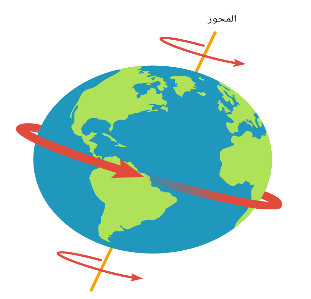 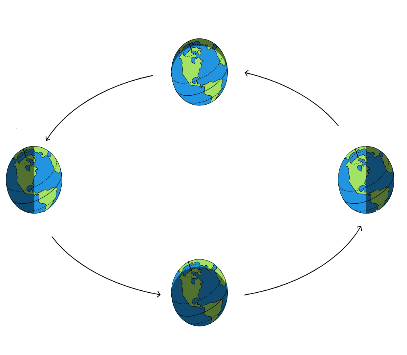 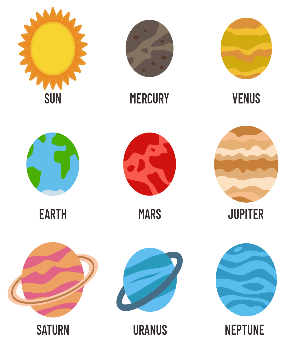 دورة الأرض حول ...................................دورة الأرض حول ...................................تستغرق في الدوران مدة ..............................تستغرق في الدوران مدة ..............................ينتج عن الدوران......................................ينتج عن الدوران......................................